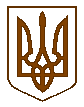 Баришівська  селищна  радаБаришівського  районуКиївської  областіVII скликання                                                                    Р І Ш Е Н Н Я                                                      22.06.2020                                                                                         № 1279-26-07Про припинення дії пунктів 2,3,4,5,6 рішення селищної ради від 27.11.2007 №275-11-05  На підставі ст.26  Закону України „Про місцеве самоврядування в Україні”, в зв’язку з приведенням у відповідність документів на земельну ділянку площею 6,6106 га,  кадастровий номер 3220255101:01:166:0002, для будівництва і обслуговування багатоквартирних житлових будинків згідно діючого законодавства та не укладенням договору оренди ТОВ «Альянс-Інвест», враховуючи пропозиції комісії з питань регулювання земельних відносин, природокористування, планування території, охорони пам’яток, історичного та навколишнього середовища селищна рада в и р і ш и л а: 1. Визнати таким, що втратило чинність рішення селищної ради від 27.11.2007 №275-11-05 «Про затвердження проекту землеустрою щодо відведення земельної ділянки та передачу її в оренду ТОВ «Альянс-Інвест»» в частині передачі в оренду земельної ділянки площею 6,6106 га,  кадастровий номер 3220255101:01:166:0002, для будівництва і обслуговування багатоквартирних житлових будинків ТОВ «Альянс-Інвест».        2.Визнати такими, що втратили чинність пункти 2, 3, 4, 5, 6 рішення селищної ради від 27.11.2007 №275-11-05.        3.Оприлюднити дане рішення на офіційному веб-сайті Баришівської селищної ради.        4. Контроль за виконанням рішення покласти на постійну комісію з питань регулювання земельних відносин, природокористування, планування території, охорони пам’яток, історичного та  навколишнього середовища.            Селищний голова                                         Олександр ВАРЕНІЧЕНКО